Gymnastics Key Steps Competitions 2014Rules & regulationsThe following rules apply to any Key Step Competition regardless of Key Stage / Year Group or step of competition (1,2 or 3). They will also apply to Boroughs and County Qualifiers and Regional Finals.Development aims / rationaleThe main aim is to provide pathways of development for school children who have had no experience of gymnastics and are new to the sport. Therefore opening up the sport to schoolchildren who may never have previously chosen to take part or compete ingymnastics. In addition, a secondary aim is to provide opportunity for existing gymnasts to participate in competition on behalf of their school (as a guest to the competition and in addition to the team of school children). This will fall into line with higher-level competitions where club gymnasts can compete for their College / University.To encourage more children to start with gymnastic skills which are related to the National Curriculum and British Gymnastics, a coordinated approach is needed between Primary School Education, Local Gymnastics Clubs, SSCOs, County Sports Partnerships, Local Authority Sports Development and the National Governing Body.Links to L.T.A.D (Fundamentals). P.E.S.S.C.L. (Club to school links, SSCOs). Gymnastic Development for Teachers (Education). Increase Participation for Gymnastic Clubs.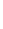 Early Talent Identification.National Framework For Schools CompetitionTeam requirements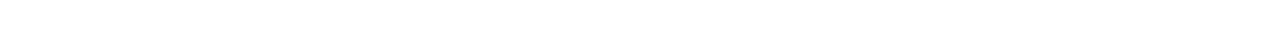 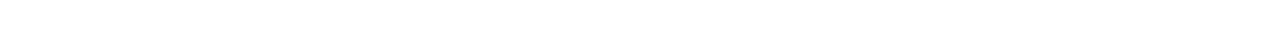 Key Steps Competition (Borough/County/Regional)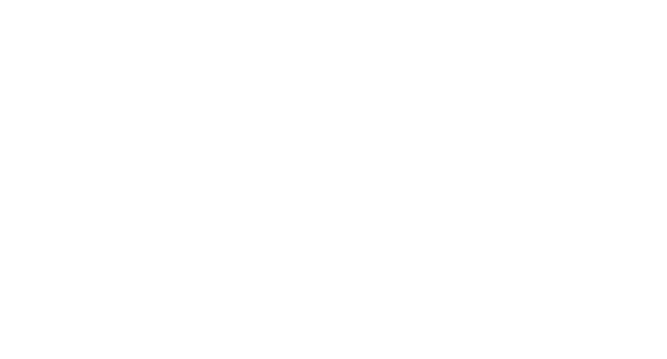 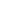 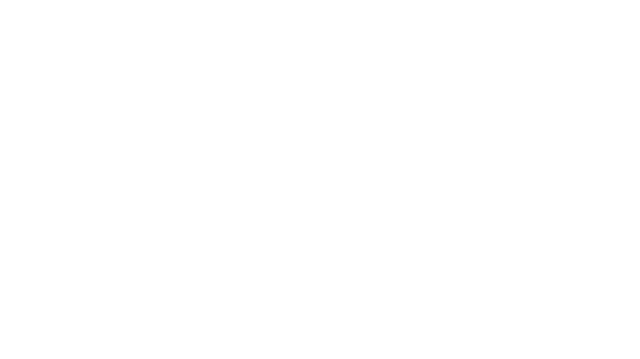 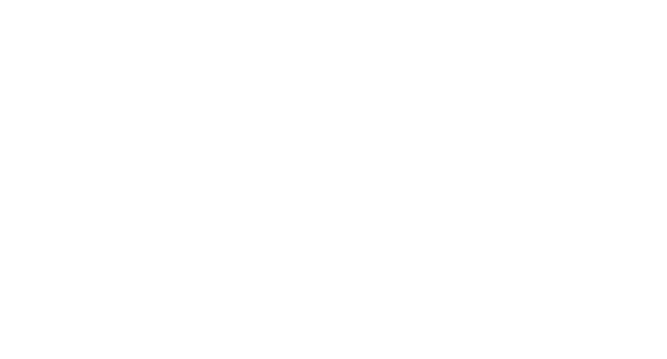 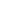 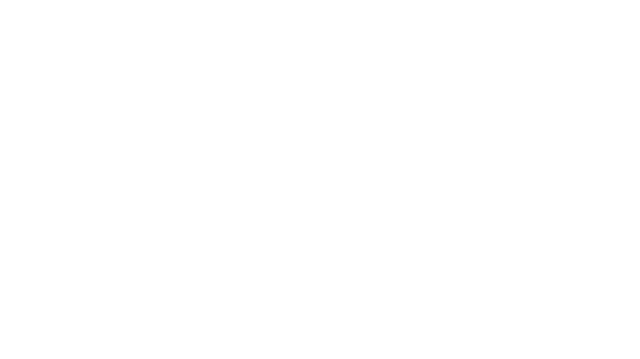 School Competition(non-gymnasts)Individual Competition(gymnasts)5 per team (minimum 2 boy’s, 2 girl’s ineach)1 team per equivalent number of SSP per borough to go through to county final if applicableMaximum 5 individual entries perschoolEach gymnast must be a member of the school they are representingTop 3 gymnasts overall per SSP to go through to county final if applicableELIGIBILITYSchool Competition(non-gymnasts)Individual Competition(gymnasts)It should be noted that this competition isaimed at young people at the early foundation level as an introduction to the sport and as such will provide little challenge to more advanced gymnastsNew to the SportMust not be a member of a gymnastics club outside of schoolCan be a member of an after schoolgymnastics clubThey must not be associated within theBritish Gymnastics affiliated clubstructureAll Children must wear T-Shirts andShortsNo leotardsChildren can not represent the schooltwice at the County final event, i.e if they competed in 2013, then cannot compete again in 2014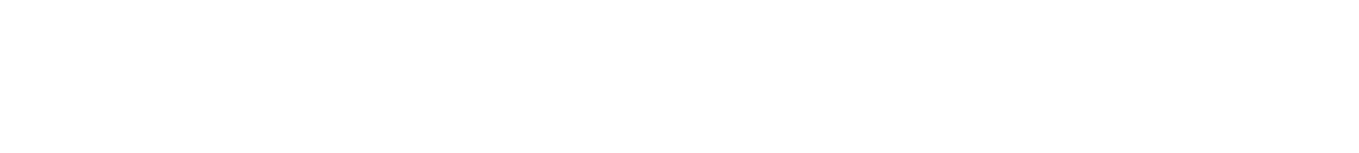 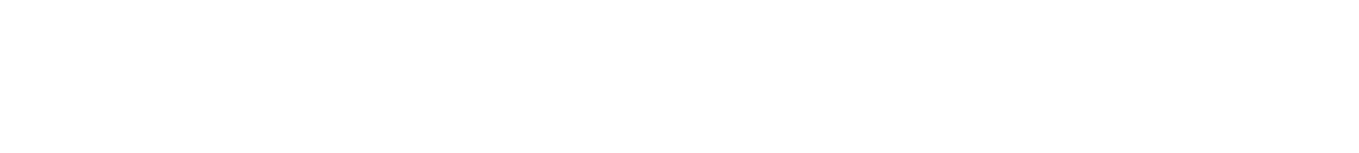 Gymnasts can be members of agymnastics club and can have participated in competitions up to and including regional levelAll Children must wear T-Shirts andShortsNo leotardsChildren can not represent the school twice at the County final event, i.e ifthey competed in 2013, then cannot compete again in 2014PLEASE NOTE   -   It is the responsibility of the teachers and coaches involved to select appropriate young people to take part in the competition. Any deviation from these rules may result in disqualification from the event.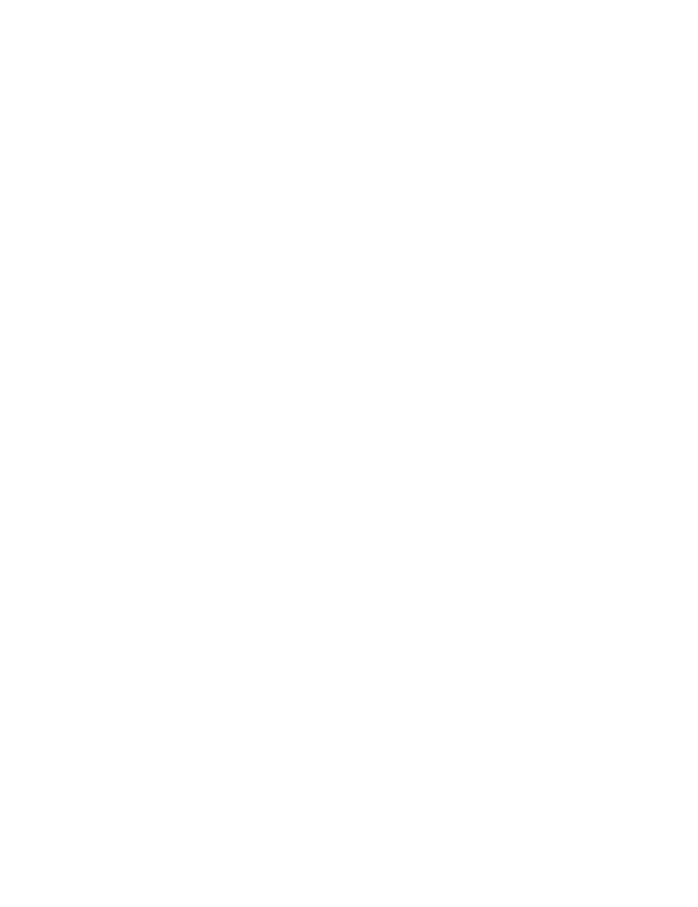 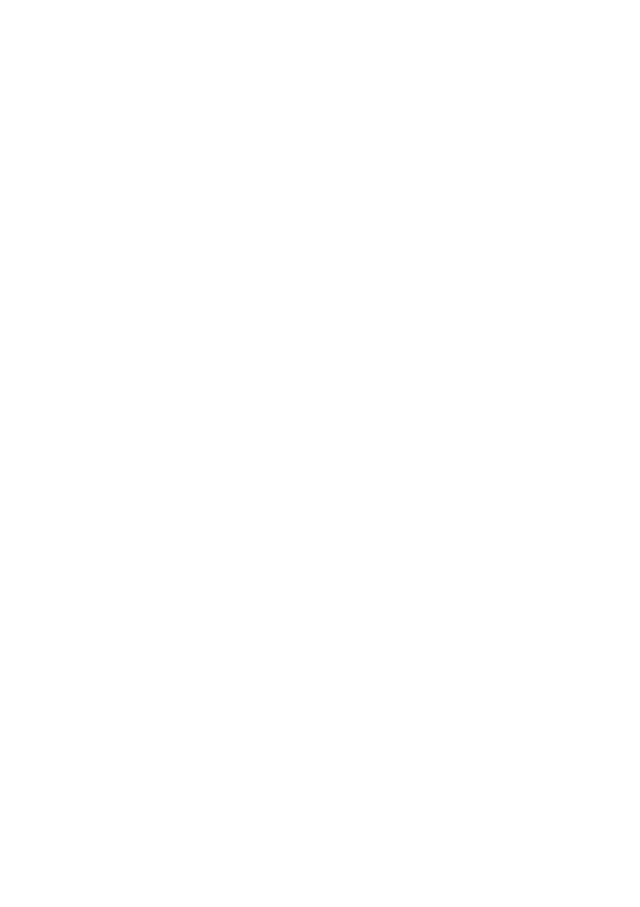 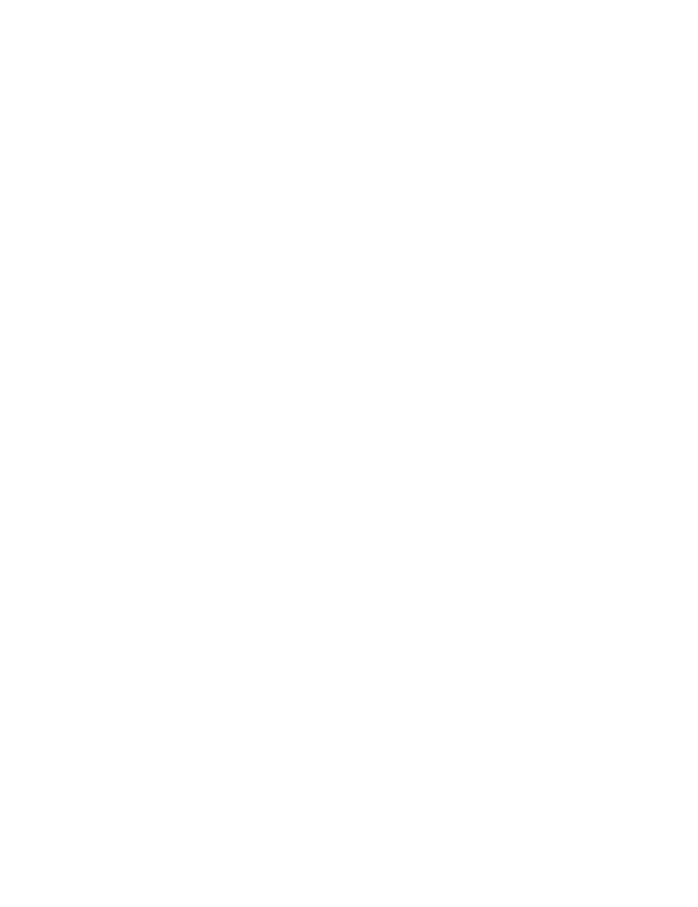 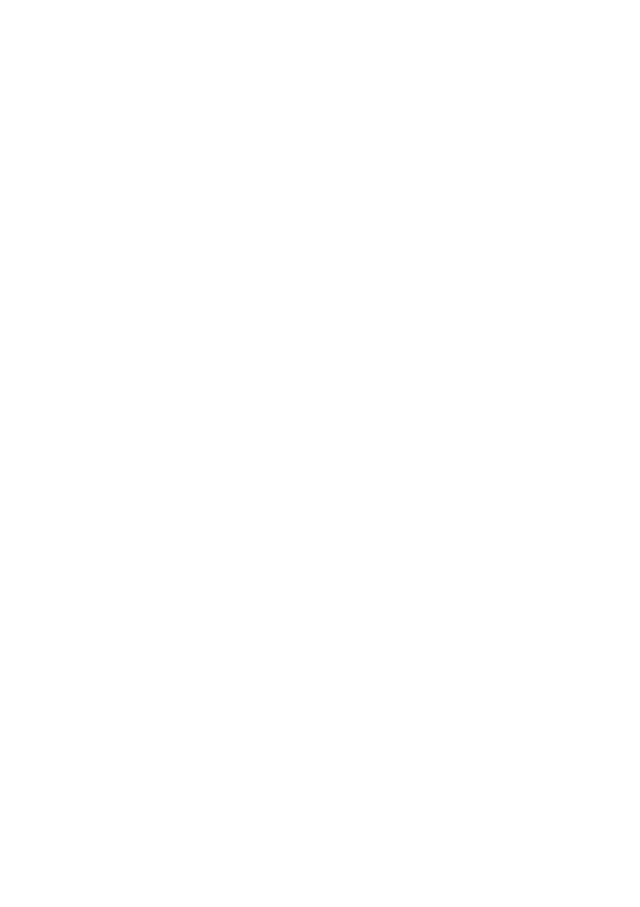 Gymnastics Competition RulesThe competition will be based on the rules set out in the key steps resource pack available from British Gymnastics: Please contact Beth Cunliffe 07739512199 or 01952 822327 or Email: beth.cunliffe@gymnasticsengland.orgTeam ScoresSchool Competition (non gymnasts) - Five in a team top four scores to count overall. Individual Competition (gymnasts) – Will compete on an individual basis for their school, overall score to count towards placementAll children in the team must attempt all 3 activities and will be judged in accordance with the rules in the resource pack.